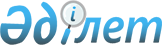 Об утверждении Правил проведения мирных собраний, митингов, шествий, пикетов и демонстраций на территории Жалагашского района
					
			Утративший силу
			
			
		
					Решение Жалагашского районного маслихата Кызылординской области от 01 февраля 2016 года № 51-2. Зарегистрировано Департаментом юстиции Кызылординской области 03 марта 2016 года № 5381. Утратило силу решением Жалагашского районного маслихата Кызылординской области от 24 июня 2020 года № 59-11
      Сноска. Утратило силу решением Жалагашского районного маслихата Кызылординской области от 24.06.2020 № 59-11 (вводится в действие по истечении десяти календарных дней после дня первого официального опубликования).
      В соответствии с Законом Республики Казахстан от 23 января 2001 года “О местном государственном управлении и самоуправлении в Республике Казахстан” и статьей 10 Закона Республики Казахстан от 17 марта 1995 года “О порядке организации и проведения мирных собраний, митингов, шествий, пикетов и демонстраций в Республике Казахстан” Жалагашский районный маслихат РЕШИЛ:
      1. Утвердить прилагаемые Правила проведения мирных собраний, митингов, шествий, пикетов и демонстраций на территории Жалагашского района. 
      2. Признать утратившим силу решения Жалагашского районного маслихата от 06 июня 2014 года № 33-6 “О дополнительном регламентировании порядка проведения мирных собраний, митингов, шествий, пикетов и демонстраций в поселке Жалагаш” (зарегистрировано в Реестре государственной регистрации нормативных правовых актов за номером 4704, опубликовано в газете “Жалағаш жаршысы” от 25 июня 2014 года).
      3. Настоящее решение вводится в действие со дня его первого официального опубликования. Правила проведения мирных собраний, митингов, шествий, пикетов и демонстраций на территории Жалагашского района
      1. Настоящие Правила проведения мирных собраний, митингов, шествий, пикетов и демонстраций на территории Жалагашского районаразработаны в соответствии с Законом Республики Казахстан от 17 маpта 1995 года “О поpядке оpганизации и пpоведения миpных собpаний, митингов, шествий, пикетов и демонстpаций в Республике Казахстан” и иными нормативными правовыми актами Республики Казахстан. 1. Специальные места для проведения миpных собpаний, митингов, шествий, пикетов и демонстpаций на территории Жалагашского района
      2. Определить следующие специальные места для проведения мирных собраний, митингов на территории Жалагашского района:
      1) Перед центральным стадионом по улице Абая в поселке Жалагаш; 
      2) Аллея “Трудящихся”, расположенная в восточной стороне улицы Казыбек би в поселке Жалагаш.
      3. Определить следующий специальный маршрут для проведения мирных шествий, демонстраций на территории Жалагашского района:
      Вдоль улицы Абая от передней стороны центрального стадиона до площадки на аллее “Трудящихся”. 
      4. Для мирных пикетов специальные места не устанавливаются.  2. Требования к порядку проведения миpных собpаний, митингов, шествий, пикетов и демонстpаций
      5. Заявление о проведении миpных собpаний, митингов, шествий, пикетов и демонстpаций (далее – массовое мероприятие) подается в письменной форме не позднее, чем за десять дней до намеченной даты их проведения в коммунальное государственное учреждение “Аппарат акима Жалагашского района” Жалагашского районного акимата (далее – акимат района). 
      Заявителю выдается талон с указанием даты и времени, фамилии и инициалов лица, принявшего заявление.
      6. В заявлении указываются цель, форма, место проведения массового мероприятия или маршруты движения, время его начала и окончания, предполагаемое количество участников, фамилии, имена, отчества уполномоченных (организаторов) и лиц, ответственных за соблюдение общественного порядка, место их жительства и работы (учебы), дата подачи заявления. 
      Заявление может быть подано по общедоступным информационным системам и в соответствии с требованиями законодательства Республики Казахстан об электронном документе и электронной цифровой подписи.
      7. Срок подачи заявления исчисляется со дня его регистрации в акимате района. 
      8. Заявление о проведении массового мероприятия подают уполномоченные трудовых коллективов, общественных объединений или отдельных групп граждан Республики Казахстан, достигшие восемнадцатилетнего возраста. 
      Оформление представительства производится в порядке, установленном гражданским законодательством Республики Казахстан.
      9. Акимат района рассматривает заявление и сообщает уполномоченным (организаторам) о принятом решении не позднее, чем за пять дней до времени проведения массового мероприятия, указанного в заявлении. 
      10. Акимат района в целях обеспечения прав и свобод других лиц, общественной безопасности, а также нормального функционирования транспорта, объектов инфраструктуры, сохранности зеленых насаждений и малых архитектурных форм при необходимости предлагает обратившимся с заявлением иные время и место проведения массового мероприятия или альтернативную площадку для обсуждения, рассмотрения поднимаемых вопросов.
      Решение может быть обжаловано в порядке, установленном действующим законодательством.
      11. При подаче заявления о проведении массового мероприятия с нарушением требований статьи 3 Закона Республики Казахстан от 17 маpта 1995 года “О поpядке оpганизации и пpоведения миpных собpаний, митингов, шествий, пикетов и демонстpаций в Республике Казахстан” акиматом района дается официальный ответ с предложением устранить допущенные нарушения путем подачи нового заявления.
      Сроки рассмотрения нового заявления исчисляются с момента его поступления.
      12. Акимат района запрещает массовое мероприятие, если целью его проведения является разжигание расовой, национальной, социальной, религиозной нетерпимости, сословной исключительности, насильственное ниспровержение конституционного строя, посягательство на территориальную целостность республики, а также нарушение других положений Конституции, законов и иных нормативных актов Республики Казахстан, либо их проведение угрожает общественному порядку и безопасности граждан.
      13. Не допускается проведение массовых мероприятий на объектах железнодорожного, водного и воздушного транспорта, а также у организаций, обеспечивающих обороноспособность, безопасность государства и жизнедеятельность населения (общественный транспорт, снабжение водой, электроэнергией, теплом и другими энергоносителями), и учреждений здравоохранения и образования.
      14. В случае отказа организаторам письменно указывается на незамедлительное принятие мер по отмене всех подготовительных процедур и по надлежащему оповещению об этом потенциальных участников.
      15. Если организаторы не принимают самостоятельно меры по отмене подготовительных процедур, акимат района вправе разместить информацию об отказе в разрешении массового мероприятия с предупреждением об ответственности за участие в несанкционированном массовом мероприятии на своем официальном интернет-ресурсе, а также на иных ресурсах, где организаторами размещались (размещаются) призывы, приглашения на незаконное мероприятие.
      16. Акимат района вправе по согласованию с организаторами массового мероприятия изменить время, место (маршрут) и порядок проведения массового мероприятия в целях обеспечения общественного порядка, нормальной работы транспорта, государственных органов, органов местного самоуправления, предприятий, учреждений и организаций, предотвращения опасности для жизни и здоровья граждан, а также в случае совпадения массового мероприятия по форме, месту и времени, но не по направленности и целям с другим массовым мероприятием, заявление о проведении которого в установленные сроки было подано ранее или одновременно. 
      Предложение акимата района должно носить конкретный характер, но может содержать несколько вариантов.
      17. Массовое мероприятие проводится в соответствии с целями, указанными в заявлении, в указанные в нем сроки, время и в обусловленных в нем местах (по указанному маршруту).
      18. В случае, если возникает необходимость изменения формы массового мероприятия, то организатору массового мероприятия необходимо обратиться в акимат района для получения соответствующего разрешения. 
      19. При проведении массового мероприятия организатор, подписавший заявление, должен иметь отличительный знак организатора, лично присутствовать и нести полную ответственность за проведение массового мероприятия в соответствии с установленным порядком.
      20. При проведении массового мероприятия организаторы и участники должны соблюдать Конституцию и законы Республики Казахстан, иные нормативные акты, общественный порядок. 
      21. Организаторы массового мероприятия и акимат района принимают необходимые меры для обеспечения общественного порядка, медицинского обслуживания, пожарной безопасности и эвакуации участников в случае возникновения чрезвычайной ситуации.
      22. В местах проведения массового мероприятия запрещается распитие алкогольных напитков, употребление наркотических средств, психотропных веществ, их аналогов, прекурсоров. 
      Организаторы массового мероприятия обязаны недопускать участие в массовом мероприятии лиц, находящихся в состоянии алкогольного или наркотического опъянения.
      Участники массового мероприятия не должны иметь при себе оружие, взрывчатые, ядовитые, наркотические вещества, алкогольные напитки, а также специально изготовленные или приспособленные предметы, которые могут быть использованы против жизни и здоровья людей, для причинения материального ущерба физическим и юридическим лицам, провоцировать к беспорядкам, срывам митингов и тому подобных.
      23. Организаторы массового мероприятия при его проведении обязаны не допускать использование громкоговорителей, подготовки и (или) использования транспарантов, лозунгов и иных материалов, а также публичных выступлений, содержащих призывы к нарушению общественного порядка, совершению преступлений, а также оскорблений в адрес кого бы то ни было. 
      24. При пикетировании разрешается:
      стоять, сидеть у пикетируемого объекта;
      использовать средства наглядной агитации;
      выкрикивать краткие лозунги, слоганы по теме пикета.
      25. В целях обеспечения общественного порядка, и в интересах безопасности самих пикетчиков участники различных отдельных пикетов должны располагаться относительно друг друга на расстоянии не менее 50 (пятьдесят) метров.
      26. При проведении массового мероприятия органы внутренних дел в соответствии с законодательством обеспечивает охрану общественного порядка, безопасность, защиту прав и законных интересов граждан, предупреждение и пресечение преступлений и административных правонарушений, выполняет иные функции, предусмотренные действующим законодательством.
      27. Требования органов внутренних дел в части обеспечения общественной безопасности являются обязательными для всех граждан, должностных лиц, организаций и объединений, участвующих в мероприятии.
      28. Все действия государственных органов, организаторов, участников, препятствующие осуществлению прав граждан на свободу миpных собpаний, митингов, шествий, пикетов и демонстpаций, могут быть обжалованы в вышестоящих государственных органах и суде.
					© 2012. РГП на ПХВ «Институт законодательства и правовой информации Республики Казахстан» Министерства юстиции Республики Казахстан
				
      Председатель LІ сессии

Секретарь

      Жалагашского районного

Жалагашского районного

      Маслихата

маслихата

      КУЛБОЛДИЕВ М.

СУЛЕЙМЕНОВ К.
Утверждены
решением Жалагашского
районного маслихата
от 01 февраля 2016 года № 51-2